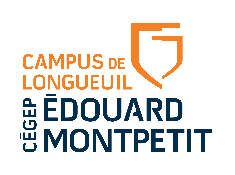 À FAIRE AUJOURD’HUIPRIORITÉ #1_________________________________________________________________________________________________________________________________________________________________________________________________________________________________________________________________________PRIORITÉ #2_________________________________________________________________________________________________________________________________________________________________________________________________________________________________________________________________________À FAIRE AUJOURD’HUIPRIORITÉ #1_________________________________________________________________________________________________________________________________________________________________________________________________________________________________________________________________________PRIORITÉ #2_________________________________________________________________________________________________________________________________________________________________________________________________________________________________________________________________________